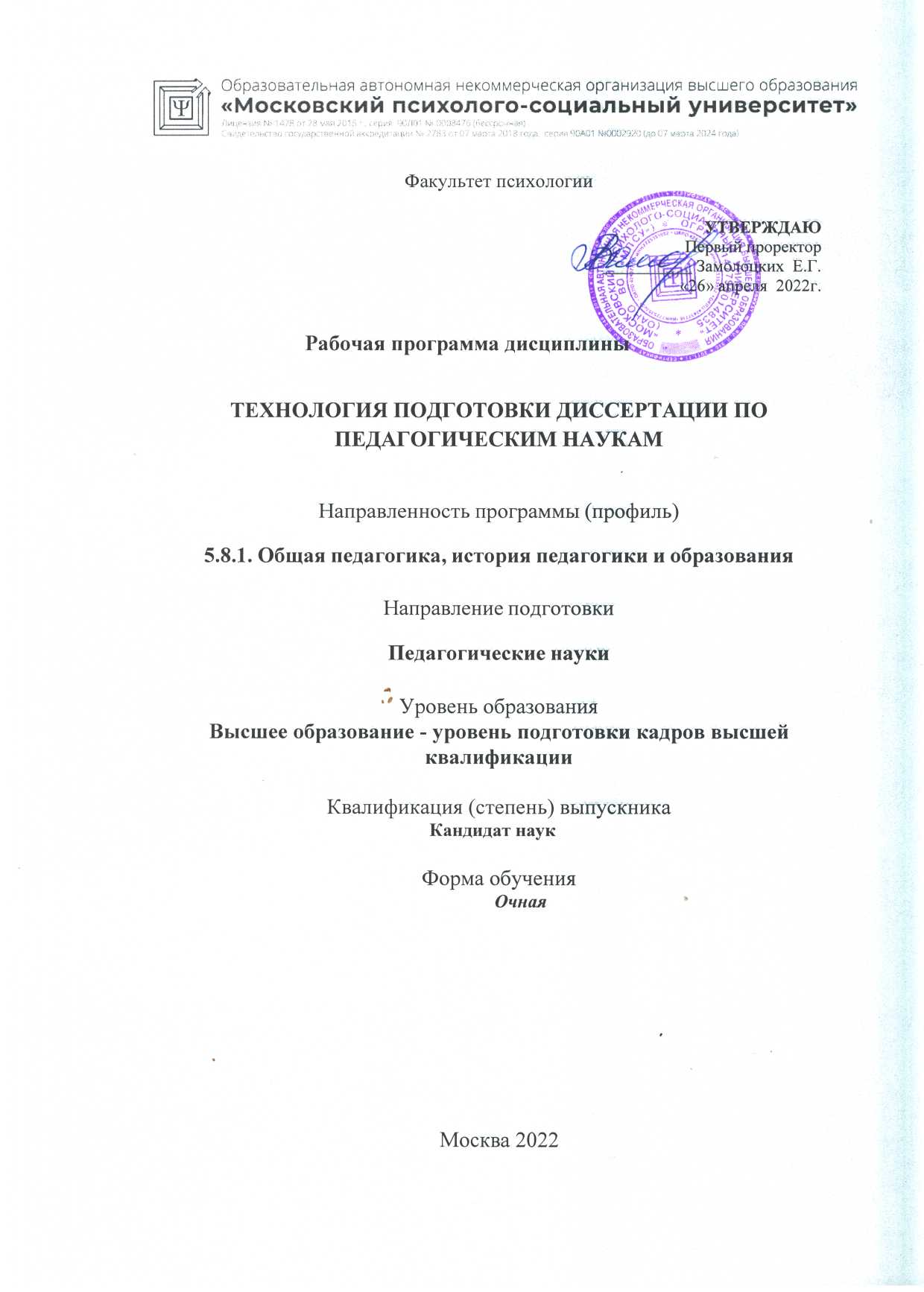 Рабочая программа учебной дисциплины «Технология подготовки диссертации по педагогическим наукам» разработана на основании ФГТ высшего образования по направлению подготовки 5.8.1. Общая педагогика, история педагогики и образования (уровень подготовки кадров высшей квалификации), утвержденному приказом Министерства науки и высшего образования Российской Федерации от 20.10.2021 № 951 "Об утверждении федеральных государственных требований к структуре программ подготовки научных и научно-педагогических кадров в аспирантуре (адъюнктуре), условиям их реализации, срокам освоения этих программ с учетом различных форм обучения, образовательных технологий и особенностей отдельных категорий аспирантов (адъюнктов)"Рабочая программа учебной дисциплины разработана Тёминой Светланой Юрьевной, доктором педагогических наук, профессором кафедры психологии и педагогики образования МПСУ.СОДЕРЖАНИЕОбщие положенияЦель и задачи учебной дисциплины.Цель учебной дисциплины «Технология подготовки диссертации по педагогическим наукам» заключается в получении обучающимися теоретических знаний о специфике диссертаций по педагогическим наукам, выработке умений и навыков подготовки диссертации на соискание ученой степени кандидата педагогических наук.Задачи учебной дисциплины:формирование системных знаний о сущности и специфике кандидатской диссертации по педагогическим наукам как научно-квалификационной работы;закрепление понимания назначения и содержания основных этапов подготовки и защиты кандидатских диссертаций по педагогическим наукам;развитие умения грамотно структурировать и наполнять текстом содержание кандидатской диссертации по педагогическим наукам;овладение	современными	технологиями,	способствующими	оптимизации подготовки кандидатской диссертации по педагогическим наукам;стимулирование проявления научной этики аспиранта на всех этапах подготовки и защиты кандидатской диссертации по педагогическим наукам;развитие	навыков	самосовершенствования	научно-исследовательской  деятельности.Место учебной дисциплины в структуре основной профессиональной образовательной программы.Учебная дисциплина «Технология подготовки диссертации по педагогическим наукам» реализуется в вариативной части основной профессиональной образовательной программы 5.8.1.Общая педагогика, история педагогики и образования (уровень подготовки кадров высшей квалификации) очной формы обучения.Изучение учебной дисциплины «Технология подготовки диссертации по педагогическим наукам» базируется на знаниях и умениях, полученных обучающимися ранее в ходе освоения программного материала учебной дисциплины: «Методология и методы педагогических исследований».Изучение учебной дисциплины «Технология подготовки диссертации по педагогическим наукам» является базовым для научно-исследовательской деятельности и подготовки научно-квалификационной работы (диссертации) на соискание ученой степени кандидата наук.Планируемые результаты обучения по учебной дисциплине в рамках планируемых результатов освоения основной профессиональной образовательной программы.Процесс освоения учебной дисциплины направлен на формирование у обучающихся следующих общепрофессиональных и профессиональных компетенций: ОПК-3, 4; ПК-2, 3, 4 в соответствии с основной профессиональной образовательной программой  по направлению подготовки 5.8.1.Общая педагогика, история педагогики и образования (уровень подготовки кадров высшей квалификации).По	завершении	освоения	учебной	дисциплины	обучающийся	должен демонстрировать следующие результаты:Объем учебной дисциплины, включая контактную работу обучающегося с преподавателем и самостоятельную работу обучающегосяОбщая трудоемкость учебной дисциплины составляет 3 зачетные единицы.Очная форма обучения*Самостоятельная работа – изучение аспирантами теоретического материала, подготовка к лекциям, практическим (семинарским) занятиям, подготовка творческих работ, изучение материалов, представленных в электронной образовательной среде, и др. для приобретения новых теоретических знаний, практических умений и навыков.Содержание учебной дисциплиныУчебно-тематический план по очной форме обученияОбщий объем учебных занятий составляет 108 часов.Объем самостоятельной работы, в том числе часов на контроль – 76 часов.Учебно-методическое обеспечение самостоятельной работы обучающихся по учебной дисциплинеВиды самостоятельной работы обучающихся по дисциплинеОчная форма обучения*Характеристики основных форм практических заданий:Эссе – средство, позволяющее оценить умение обучающегося письменно излагать суть поставленной проблемы, самостоятельно проводить анализ этой проблемы с использованием аналитического инструментария соответствующей дисциплины, делать выводы, обобщающие авторскую позицию по поставленной проблеме. Критерии оценки эссе: наличие собственного отношения автора к рассматриваемой проблеме/теме (насколько точно и аргументировано выражено отношение автора к теме работы); исходный материал, который использован (конспекты изученной литературы, лекций, записи результатов дискуссий, собственные соображения и накопленный опыт по данной проблеме); качество обработки имеющегося исходного материала (его организация, аргументация и доводы); аргументация (насколько точно она соотносится с поднятыми в авторском тексте проблемами).Презентация – это развернутое и аргументированное изложение научно- исследовательской позиции аспиранта по заданной тематике в виде электронной презентации (подготовленной с помощью Microsoft PowerPoint). Структура и объем презентации: 1) Титульный лист (1 слайд); 2) Введение. Актуальность выбранной тематики в современных российских условиях (1 слайд); 3) Основная часть. Содержание и аргументация основных тезисов по проблеме (12 слайдов); 4) Заключение. Общие выводы по проблеме, заявленной в презентации (1 слайд). Критерии оценки презентаций – соблюдение необходимого объема презентации (15 слайдов, включая титульный); соответствие содержания презентации заявленной теме; оригинальность текста презентации; полнота, глубина и уровень научности раскрытия содержания избранной темы; уровень аргументации, способность отстаивать свою точку зрения; наличие грамотно оформленных ссылок на первоисточники и литературу, использованную при подготовке презентации; наличие обобщения и собственных выводов в заключении; аккуратность и грамотность представления текстовых материалов презентации; наличие иллюстративного материала; гармоничность визуального оформления презентации.Методические	указания	к	самостоятельной	работе	обучающихся	по дисциплинеРАЗДЕЛ 1. КАНДИДАТСКАЯ ДИССЕРТАЦИЯ ПО ПЕДАГОГИЧЕСКИМ НАУКАМ КАК НАУЧНО-КВАЛИФИКАЦИОННАЯ РАБОТА.Перечень изучаемых элементов содержания.Кандидатская диссертация как вид изложения результатов исследования. Государственные требования к диссертационным работам в России и за рубежом: официальная доктрина и реальная практика. Назначение и функции Высшей  аттестационной комиссии (ВАК) при Министерстве образования и науки РФ. «Положение о присуждении ученых степеней»: порядок присуждения ученой степени кандидата наук; критерии, которым должны отвечать диссертации на соискание ученой степени кандидата наук; порядок представления и защиты диссертаций. Актуальные изменения и дополнения в «Положение о присуждении ученых степеней». Шифры и название научных специальностей по отрасли «педагогические науки» (5.8), установленные ВАК. Паспорт научной специальности 5.8.1 Общая педагогика, история педагогики и образования: формула специальности, области исследований. Выбор темы диссертации по научной специальности 5.8. Особенности кандидатских диссертаций по историко- педагогическим темам. Типичные ошибки в начале работы над кандидатской диссертацией.Стратегический алгоритм действий аспиранта по подготовке и защите кандидатской диссертации по педагогическим наукам: подготовка фрагментов текста работы и их представление своему научному руководителю, «сведение» их в целостное научное произведение; апробация исследования (научные и научно-практические конференции, симпозиумы, конгрессы и др. разного уровня; публикация достигнутых в исследовании результатов в отечественных и зарубежных рецензируемых периодических изданиях); промежуточные и итоговое обсуждения работы на заседаниях профильной кафедры – «предзащита» диссертации; подача исследования в диссертационный совет и последующая защита в нем (экспертиза в диссертационном совете; подготовка пакета документов для защиты; рассмотрение официальными оппонентами и ведущей организацией, а также авторами отзывов на автореферат; публичная защита диссертации; подготовка документов для получения диплома кандидата наук).Тема	1.1.	Сущность	и	специфика	кандидатских	диссертаций	по педагогическим наукам.Вопросы для самоподготовки:Обоснуйте	необходимость	наличия	«Положения	о	присуждении	ученых степеней» и строгого соблюдения его требований.Проанализируйте содержание паспорта научной специальности 13.00.01 Общая педагогика, история педагогики и образования.На примере своей темы кандидатской диссертации обоснуйте ее выбор.Укажите возможные ошибки начинающего исследователя на старте подготовки  кандидатской диссертации по педагогическим наукам.Тема 1.2. Основные этапы подготовки и защиты кандидатских диссертаций по педагогическим наукам.Вопросы для самоподготовки:Укажите причины внесения изменений (коррективов) в стратегический алгоритм  действий аспиранта по подготовке и защите кандидатской диссертации по педагогическим  наукам.Докажите значимость апробации исследования по педагогическим наукам.Обоснуйте свой механизм и алгоритм научно-исследовательского взаимодействия в научным руководителем диссертации и коллективом профильной кафедры.Выделите основные трудности предстоящей защиты в диссертационном совете.ПРАКТИЧЕСКОЕ ЗАДАНИЕ К РАЗДЕЛУ 1.Форма практического задания: эссе.Примерный перечень тем эссе к разделу 1:Кандидатская диссертация по педагогически наукам как вид изложения результатов исследования.Необходимость соблюдения требований «Положения о присуждении ученых степеней».Начало работы над кандидатской диссертацией по педагогическим наукам.Роль	научного	руководителя	в	подготовке	и	защите	диссертаций	по педагогическим наукам.Сложности	и	препятствия	в	подготовке	и	защите	диссертаций	по педагогическим наукам.Особенности кандидатских диссертаций по историко-педагогическим темам.Научная специальность 13.00.01 Общая педагогика, история педагогики и образования – мой выбор.Авторская стратегия и алгоритм подготовки кандидатской диссертации по педагогическим наукам.Тема кандидатской диссертации: основания выбора (на примере своей темы).Апробация исследования по педагогическим наукам: необходимость или необязательность?РУБЕЖНЫЙ КОНТРОЛЬ К РАЗДЕЛУ 1. форма рубежного контроля – оценивание эссе.РАЗДЕЛ 2. СТРУКТУРА И СОДЕРЖАНИЕ КАНДИДАТСКОЙ ДИССЕРТАЦИИ ПО ПЕДАГОГИЧЕСКИМ НАУКАМ.Перечень изучаемых элементов содержания.Варианты структуры кандидатской диссертации по педагогическим наукам. Принципы рубрикации научного текста. Спецификация разделов исследования. Введение диссертации. Доказательство актуальности темы диссертации на основе проведенного анализа широкого спектра научной литературы и других специализированных источников, коррелирующих с избранной темой. Выявление существующих противоречий, формулировка проблемы исследования. Объект и предмет исследования. Цель, гипотеза и задачи исследования. Методология и методы исследования. Научная новизна работы, ее теоретическая и практическая значимость. Положения, выносимые на защиту. Этапы исследования. Апробация и внедрение результатов исследования. Описание структуры диссертации. Основная часть диссертации (примеры построения): содержание глав и параграфов (теоретический материал и описание опытно- экспериментальной работы), выводы по главам.Содержание заключения кандидатской диссертации по педагогическим наукам: суммирование выводов, полученных в ходе и по итогам проведения исследования; определение вероятных перспектив дальнейших научно-педагогических исследований. Варианты построения заключения (буклетный (назывной) и содержательный), их преимущества и недостатки. Список литературы (библиографический список): качество и количество задействованных источников, источники на иностранных языках, интернет- источники. Приложения и их содержание: схемы, таблицы, графики, подробное описание диагностических и других методик, фотографии, копии документов, изображения и т.п. Объем текста диссертации. Автореферат диссертации: особенности его построения, подготовки и основные функции. Объем текста автореферата.Тема	2.1.	Введение	и	основная	часть	кандидатской	диссертации	по педагогическим наукам.Вопросы для самоподготовки:Проанализируйте преимущества и недостатки различных вариантов структуры кандидатской диссертации по педагогическим наукам.Обоснуйте	научно-методологический	аппарат	своей	кандидатской диссертации, представляемый во введении к ней.Дайте краткую характеристику структуры и содержания основной части кандидатской диссертации по педагогическим наукам (на примере своего исследования).Тема 2.2. Заключение кандидатской диссертации, автореферат. Вопросы для самоподготовки:Обоснуйте свой вариант подготовки заключения кандидатской диссертации по педагогическим наукам.Укажите свой вариант (с примерами) приложений к кандидатской диссертации.Определите логику наполнения библиографического списка (на примере своей диссертации).Проанализируйте	сущность	и	назначение	подготовки	автореферата кандидатской диссертации по педагогическим наукам.ПРАКТИЧЕСКОЕ ЗАДАНИЕ К РАЗДЕЛУ 2.Форма практического задания: эссе.Примерный перечень тем эссе к разделу 2:Преимущества и недостатки различных вариантов структуры кандидатской диссертации по педагогическим наукам.Целесообразный	вариант	структуры	кандидатской	диссертации	по педагогическим наукам (на примере своей диссертации).Актуальность темы кандидатской диссертации по педагогическим наукам (на примере своей диссертации).Место и роль гипотезы в кандидатской диссертации по педагогическим наукам (на примере своей диссертации).Ориентир содержания положений, выносимых на защиту (на примере своей диссертации).Место и роль заключения в содержании кандидатской диссертации по педагогическим наукам.Варианты	подготовки	заключения	в	кандидатских	диссертациях	по педагогическим наукам.Приложения как атрибут к кандидатской диссертации.Логика	наполнения	библиографического	списка	(на	примере	своей диссертации).Сущность и назначение подготовки автореферата кандидатской диссертации по педагогическим наукам.РУБЕЖНЫЙ КОНТРОЛЬ К РАЗДЕЛУ 2. форма рубежного контроля – оценивание эссе.РАЗДЕЛ 3. ПОДГОТОВКА ТЕКСТА КАНДИДАТСКОЙ ДИССЕРТАЦИИ ПОПЕДАГОГИЧЕСКИМ НАУКАМ.Перечень изучаемых элементов содержания.Рассмотрение категориальных универсалий в научно-терминологическом аппарате молодого ученого, способы его углубления и расширения. Терминологическая дефиниция: основные правила и затруднения. Информационные технологии в подготовке текста кандидатской диссертации. Навыки работы с электронно-вычислительной техникой, необходимые современному ученому для успешного выполнения стоящих перед ним задач. Особенности поиска верифицированной научной информации в сети Интернет. Работа с сайтами крупнейших отечественных и зарубежных библиотек, издательств, университетов, НИИ, вузов, государственных ведомств и учреждений, государственных и частных фондов, различных энциклопедий и энциклопедических словарей. Электронные периодические издания. Особенности работы в крупнейших государственных и частных библиотеках и архивах РФ и способы доступа к ним. Специфика получения информации в библиотеках и архивах вузов. Варианты использования ресурсов зарубежных библиотек. Составление библиографического списка.Текст диссертации как воплощение особого литературного жанра. Научно- исследовательский и научно-популярный стили изложения. Научная лексика в тексте диссертации. Основы работы с используемыми источниками, комплектующими библиографический список: принципы корректного цитирования и научная этика. Публикации по теме исследования. Перечень рецензируемых научных изданий, в которых должны быть опубликованы основные научные результаты диссертации на соискание ученой степени кандидата наук. Различные варианты оформления текстов современных диссертационных исследований, статей в научных журналах и электронной периодике, сборниках трудов и статей. Феномен плагиата и некорректных заимствований в России и его деструктивные последствия для научно-образовательного пространства страны и ее имиджа за рубежом. Авторская скромность, уважение и корректность в отношении к другим исследователям и результатам их труда. Этика и стиль взаимодействия с научным руководителем в подготовке кандидатской диссертации по педагогическим наукам.Тема 3.1. Работа с терминологией и источниками по теме диссертации. Вопросы для самоподготовки:Проанализируйте	особенности	использования	научной	терминологии	в кандидатских диссертациях по педагогическим наукам.Раскройте специфику оперирования научно-терминологическим аппаратом при представлении русскоязычного исследования на английском языке.Предложите перспективные варианты применения информационных технологий в подготовке и защите кандидатских диссертаций по педагогическим наукам.Выделите ключевые принципы оптимизации поиска и обработки научно- педагогической информации.Тема 3.2. Стиль, научная этика подготовки текста кандидатской диссертации и публикаций по теме исследования.Вопросы для самоподготовки:Проанализируйте специфику научно-исследовательского стиля изложения.Разработайте	стратегию	публикации	результатов	своего	кандидатского исследования.Выделите	и   охарактеризуйте	ключевые   этические	принципы,	требования которых необходимо соблюдать автору кандидатской диссертации.Обоснуйте	порочность	и	бесперспективность	плагиата	в	кандидатских диссертациях по педагогическим наукам.ПРАКТИЧЕСКОЕ ЗАДАНИЕ К РАЗДЕЛУ 3.Форма практического задания: презентация.Примерный перечень тем презентаций к разделу 3:Терминологическая дефиниция в педагогических исследованиях: основные правила и затруднения.Применение современных информационных технологий в подготовке текста кандидатской диссертации по педагогическим наукам.Особенности поиска верифицированной научной информации в сети Интернет.Варианты использования ресурсов зарубежных библиотек для подготовки кандидатской диссертации по педагогическим наукам.Навыки	работы	с	электронно-вычислительной	техникой,	необходимые современному ученому.Текст кандидатской диссертации по педагогическим наукам как воплощение особого литературного жанра.Основы	работы	с	используемыми	источниками,	комплектующими библиографический список: принципы корректного цитирования и научная этика.Логика и алгоритм публикации результатов исследования в отечественных и зарубежных научных изданиях.Проблема плагиата и способы эффективного противодействия ей со стороны научно-педагогического сообщества.Этика и стиль взаимодействия с научным руководителем в подготовке кандидатской диссертации по педагогическим наукам.РУБЕЖНЫЙ КОНТРОЛЬ К РАЗДЕЛУ 3. форма рубежного контроля – оценивание презентаций.Фонд оценочных средств для проведения промежуточной аттестации обучающихся по учебной дисциплинеФорма	промежуточной	аттестации	обучающегося	по	учебной дисциплине.Контрольным мероприятием промежуточной аттестации обучающихся по учебной дисциплине является зачет с оценкой, который проводится в устной форме.Перечень компетенций с указанием этапов их формирования в процессе освоения образовательной программыОписание показателей и критериев оценивания компетенций на различных этапах их формирования, описание шкал оцениванияТиповые контрольные задания или иные материалы, необходимые для оценки знаний, умений, навыков и (или) опыта деятельности, характеризующих этапы формирования компетенций в процессе освоения образовательной программы.Примерные вопросы для проведения промежуточной аттестации обучающихся по учебной дисциплинеЗачет с оценкойТеоретический блок вопросов:Кандидатская диссертация как вид изложения результатов исследования.Назначение	и	функции	Высшей	аттестационной	комиссии	(ВАК)	при Министерстве образования и науки РФ. «Положение о присуждении ученых степеней».Паспорт	научной	специальности	13.00.01	Общая	педагогика,	история педагогики и образования: формула специальности, области исследований.Выбор темы диссертации по научной специальности 13.00.01.Типичные ошибки в начале работы над кандидатской диссертацией.Стратегический	алгоритм	действий	аспиранта	по	подготовке	и защите кандидатской диссертации по педагогическим наукам.Апробация исследования. Промежуточные и итоговое обсуждения работы на заседаниях профильной кафедрыЗащита в диссертационном совете.Варианты структуры кандидатской диссертации по педагогическим наукам.Принципы рубрикации научного текста. Спецификация разделов исследования.Введение диссертации по педагогическим наукам и его содержание.Основная часть диссертации по педагогическим наукам и ее содержание.Содержание заключения кандидатской диссертации по педагогическим наукам. Варианты построения заключения.Список литературы (библиографический список) и приложения в кандидатской диссертации по педагогическим наукам.Автореферат	диссертации:	особенности	его	построения,	подготовки	и основные функции.Терминологическая дефиниция в педагогических исследованиях: основные правила и затруднения.Информационные технологии в подготовке текста кандидатской диссертации.Особенности поиска верифицированной научной информации в сети Интернет.Варианты использования ресурсов зарубежных библиотек.Текст диссертации как воплощение особого литературного жанра.Основы работы с используемыми источниками библиографического списка: принципы корректного цитирования и научная этика.Публикации по теме исследования. Перечень рецензируемых научных изданий.Феномен	плагиата	и	некорректных	заимствований	в	кандидатских диссертациях по педагогическим наукам.Аналитическое задание (задачи, ситуационные задания, кейсы, проблемные ситуации и т.д.):Обоснуйте необходимость наличия «Положения о присуждении ученых степеней» и строгого соблюдения его требований.Проанализируйте содержание паспорта научной специальности 13.00.01 Общая педагогика, история педагогики и образования.На примере своей темы кандидатской диссертации обоснуйте ее выбор.Укажите возможные ошибки начинающего исследователя на старте подготовки кандидатской диссертации по педагогическим наукам.Укажите	причины	внесения	изменений	(коррективов)	в	стратегическийалгоритм действий аспиранта по подготовке и защите кандидатской диссертации по педагогическим наукам.Докажите значимость апробации исследования по педагогическим наукам.Обоснуйте свой механизм и алгоритм научно-исследовательского взаимодействия в научным руководителем диссертации и коллективом профильной кафедры.Выделите основные трудности предстоящей защиты в диссертационном совете.Проанализируйте преимущества и недостатки различных вариантов структуры кандидатской диссертации по педагогическим наукам.Обоснуйте научно-методологический аппарат своей кандидатской диссертации, представляемый во введении к ней.Дайте краткую характеристику структуры и содержания основной части кандидатской диссертации по педагогическим наукам (на примере своего исследования).Обоснуйте свой вариант подготовки заключения кандидатской диссертации по педагогическим наукам.Укажите свой вариант (с примерами) приложений к кандидатской диссертации.Определите логику наполнения библиографического списка (на примере своей диссертации).Проанализируйте сущность и назначение подготовки автореферата кандидатской диссертации по педагогическим наукам.Проанализируйте особенности использования научной терминологии в кандидатских диссертациях по педагогическим наукам.Раскройте специфику оперирования научно-терминологическим аппаратом при представлении русскоязычного исследования на английском языке.Предложите перспективные варианты применения информационных технологий в подготовке и защите кандидатских диссертаций по педагогическим наукам.Выделите ключевые принципы оптимизации поиска и обработки научно- педагогической информации.Проанализируйте специфику научно-исследовательского стиля изложения.Разработайте стратегию публикации результатов своего кандидатского исследования.Выделите и охарактеризуйте ключевые этические принципы, требования которых необходимо соблюдать автору кандидатской диссертации.Обоснуйте порочность и бесперспективность плагиата в кандидатских диссертациях по педагогическим наукам.Методические материалы, определяющие процедуры оценивания знаний, умений, навыков и (или) опыта деятельности, характеризующих этапы формирования компетенцийКритерии оценки ответа на вопросы зачета/экзамена/зачета с оценкой: Критерии оценки ответа на вопросы теоретического блока:5 баллов – обучающийся глубоко и прочно освоил программный материал, исчерпывающе, последовательно, грамотно и логически стройно его излагает, тесно увязывает с задачами и будущей деятельностью, не затрудняется с ответом при видоизменении задания, умеет самостоятельно обобщать и излагать материал, не допуская ошибок;балла – обучающийся твердо знает программный материал, грамотно и по существу излагает его, не допуская существенных неточностей в ответе на вопрос, может правильно применять теоретические положения;3-2 балла – обучающийся освоил основной материал, но не знает отдельных деталей, допускает неточности, недостаточно правильные формулировки, нарушает последовательность в изложении программного материала;0-1 балл – обучающийся допускает существенные ошибки, не знает значительной части программного материала.Критерии оценки выполнения аналитического задания:баллов – задание выполнено верно, даны ясные аналитические выводы к решению задания, подкрепленные теорией;4 балла – задание выполнено верно, отмечается хорошее развитие аргумента, однако отмечены погрешности в ответе, скорректированные при собеседовании;3-2 балла – задание выполнено с ошибками, отсутствуют логические выводы и заключения к решению;0-1 балл – задание не выполнено вообще или задание выполнено не до конца, нет четких выводов и заключений по решению задания, сделаны неверные выводы по решению задания.Итоговая оценка по учебной дисциплине выставляется в целом по пятибалльнойсистеме для экзамена/зачета с оценкой и зачтено/не зачтено для зачета.Перечень основной и дополнительной учебной литературы для освоения учебной дисциплиныОсновная литератураМихалкин Н.В. Методология и методика научного исследования [Электронный ресурс]: учебное пособие для аспирантов / Н.В. Михалкин. – Электрон. текстовые данные.М.: Российский государственный университет правосудия, 2017. – 272 c. – 978-5-93916- 548-8. – Режим доступа: http://www.iprbookshop.ru/65865.htmlТимофеева В.А. Работа над диссертацией и подготовка автореферата: особенности, требования, рекомендации [Электронный ресурс]: учебное пособие / В.А. Тимофеева. – Электрон. текстовые данные. – М.: Всероссийский государственный университет юстиции (РПА Минюста России), 2015. – 104 c. – 978-5-89172-909-4. – Режим доступа: http://www.iprbookshop.ru/47271.htmlДополнительная литератураАктуальные проблемы современных педагогических исследований [Электронный ресурс]: сборник научных статей Всероссийской научно-практической конференции 20−23 апреля 2016 года / В.Ю. Алексеев [и др.]. – Электрон. текстовые данные. – СПб.: Российский государственный педагогический университет им. А.И. Герцена, 2016. – 348 c. – 978-5-8064-2247-8. – Режим доступа: http://www.iprbookshop.ru/51674.htmlГлебов А.А. Подготовка магистерской диссертации по педагогике [Электронный ресурс]: учебное пособие для магистрантов / А.А. Глебов, Е.И. Сахарчук. – Электрон. текстовые данные. – Волгоград: Волгоградский государственный социально- педагогический университет, 2015. – 67 c. – 2227-8397. – Режим доступа: http://www.iprbookshop.ru/40748.htmlПодымова Л.С. Самоутверждение педагогов в инновационной деятельности [Электронный ресурс]: монография / Л.С. Подымова, Л.А. Долинская. – Электрон. текстовые данные. – М.: Прометей, 2016. – 208 c. – 978-5-9907453-2-2. – Режим доступа: http://www.iprbookshop.ru/58200.htmlУзунов Ф.В. Современные образовательные технологии [Электронный ресурс]: учебное пособие / Ф.В. Узунов, В.В. Узунов, Н.С. Узунова. – Электрон. текстовые данные.Симферополь: Университет экономики и управления, 2016. – 113 c. – 2227-8397. – Режим доступа: http://www.iprbookshop.ru/54717.html7. Перечень ресурсов информационно-коммуникационной сети «Интернет», необходимых для освоения учебной дисциплиныЭлектронный вариант библиотеки им. К.Д. Ушинского. Режим доступа: http://elib.gnpbu.ru/Сайт Минобрнауки РФ. Режим доступа: http://mon.gov.ruСайт Высшей аттестационной комиссии (ВАК) при Министерстве образования и науки РФ. Режим доступа: http://vak.ed.gov.ru/Научно-теоретический журнал «Педагогика». Режим доступа: www.pedagogika- rao.ru/index.php?id=47Электронно-библиотечная	система.	Режим	доступа: http://www.iprbookshop.ru/elibrary.htmlМетодические указания для обучающихся по освоению учебной дисциплины .Освоение	обучающимся	учебной	дисциплины	«Технология	подготовки диссертации	по	педагогическим	наукам»	предполагает	изучение	материалов     дисциплины на аудиторных занятиях и в ходе самостоятельной работы. Аудиторные   занятия проходят в форме лекций и практических занятий. Самостоятельная работа включает разнообразный комплекс видов и форм работы обучающихся.Для успешного освоения учебной дисциплины и достижения поставленных целей необходимо внимательно ознакомиться с настоящей рабочей программой учебной дисциплины.Следует обратить внимание на список основной и дополнительной литературы, которая имеется в электронной библиотечной системе МПСУ, на предлагаемые преподавателем ресурсы информационно-телекоммуникационной сети Интернет. Эта информация необходима для самостоятельной работы обучающегося.При подготовке к аудиторным занятиям необходимо помнить особенности каждой формы его проведения.Подготовка к учебному занятию лекционного типа заключается в следующем.С целью обеспечения успешного обучения обучающийся должен готовиться к лекции, поскольку она является важнейшей формой организации учебного процесса, поскольку:знакомит с новым учебным материалом;разъясняет учебные элементы, трудные для понимания; систематизирует учебный материал;ориентирует в учебном процессе. С этой целью:внимательно прочитайте материал предыдущей лекции;ознакомьтесь с учебным материалом по учебнику и учебным пособиям с темой прочитанной лекции;внесите дополнения к полученным ранее знаниям по теме лекции на полях лекционной тетради;запишите возможные вопросы, которые вы зададите лектору на лекции по материалу изученной лекции;постарайтесь уяснить место изучаемой темы в своей подготовке;узнайте тему предстоящей лекции (по тематическому плану, по информации лектора) и запишите информацию, которой вы владеете по данному вопросуПодготовка к занятию семинарского типаПри подготовке и работе во время проведения практических занятий следует обратить внимание на следующие моменты: на процесс предварительной подготовки, на работу во время занятия, обработку полученных результатов, исправление полученных замечаний.Предварительная подготовка к практическому занятию заключается в изучении теоретического материала в отведенное для самостоятельной работы время, ознакомление с инструктивными материалами с целью осознания задач практического занятия, техники безопасности при работе.Работа во время проведения практического занятия включает несколько моментов: консультирование аспирантов преподавателями с целью предоставленияисчерпывающей информации, необходимой для самостоятельного выполнения предложенных задач, ознакомление с правилами техники безопасности при работе;самостоятельное выполнение заданий согласно обозначенной учебной программой тематике.Обработка, обобщение полученных результатов работы проводиться обучающимися самостоятельно или под руководством преподавателя (в зависимости от степени сложности поставленных задач). Главным результатом служит получение положительной оценки по каждому практическому занятию. Это является необходимым условием при проведении рубежного контроля и допуска к зачету/зачету с оценкой/экзамену.Самостоятельная работа.Для более углубленного изучения темы задания для самостоятельной работы рекомендуется выполнять параллельно с изучением данной темы. При выполнении заданий по возможности используйте наглядное представление материала. Более подробная информация о самостоятельной работе представлена в разделе «Учебно- методическое обеспечение самостоятельной работы обучающихся по дисциплине».Подготовка к зачету/экзамену.К зачету необходимо готовится целенаправленно, регулярно, систематически и с первых дней обучения по данной дисциплине. Попытки освоить учебную дисциплину в период зачетно-экзаменационной сессии, как правило, приносят не слишком удовлетворительные результаты.При подготовке к экзамену по теоретической части выделите в вопросе главное, существенное (понятия, признаки, классификации и пр.), приведите примеры, иллюстрирующие теоретические положения.После выполнения предложенных указаний у обучающихся должно сформироваться четкое представление об объеме и характере знаний и умений, которыми надо будет овладеть по дисциплине.Информационно-технологическое обеспечение образовательного процесса по учебной дисциплинеЛицензионное программное обеспечениеОперационная система Microsoft Windows XP Professional Russian — OEM- лицензии (поставляются в составе готового компьютера);Операционная система Microsoft Windows 7 Professional — OEM-лицензии (поставляются в составе готового компьютера);Программный пакет Microsoft Office 2007 — лицензия № 45829385 от 26.08.2009Программный пакет Microsoft Office 2010 Professional — лицензия № 48234688 от 16.03.2011Программный пакет Microsoft Office 2010 Professional — лицензия № 49261732 от 04.11.2011Комплексная система антивирусной защиты DrWEB Entrprise Suite — лицензия№ 126408928, действует до 13.03.2018Программный комплекс «УМК-психология» — лицензионный договор № 28-03 от 28.01.2013Программный комплекс MathCAD Education— лицензионный договор № 456600 от 19.03.20131С:Бухгалтерия 8 учебная версия — лицензионный договор № 01/200213 от 20.02.2013Программный комплекс ALTA Максимум Про — лицензия б/н, действует до 19.02.2018Программный комплекс IBM SPSS Statistic BASE — лицензионный договор № 20130218-1 от 12.03.2013Программный комплекс SciLab — свободная лицензия CeCILLПрограммный пакет LibreOffice — свободная лицензия Lesser General Public LicenseСовременные	профессиональные	базы	данных	и	информационные справочные системыИнформационно-правовая система «Консультант+» - договор №2856/АП от 01.11.2007Информационно-справочная система «LexPro» - договор б/н от 06.03.2013Официальный интернет-портал базы данных правовой информации http://pravo.gov.ruПортал Федеральных государственных образовательных стандартов высшего образования http://fgosvo.ruПортал "Информационно-коммуникационные технологии в образовании" http://www.ict.edu.ruНаучная электронная библиотека http://www.elibrary.ru/Национальная электронная библиотека http://www.nns.ru/Электронные ресурсы Российской государственной библиотеки http://www.rsl.ru/ru/root3489/allWeb of Science Core Collection — политематическая реферативно- библиографическая и наукомтрическая (библиометрическая) база данных — http://webofscience.comПолнотекстовый архив ведущих западных научных журналов на российской платформе Национального электронно-информационного консорциума (НЭИКОН) http://neicon.ruБазы данных издательства Springer https://link.springer.comОткрытые данные государственных органов http://data.gov.ru/Материально-техническое обеспечение образовательного процесса по учебной дисциплинеДля изучения учебной дисциплины «Технология подготовки диссертации по педагогическим наукам» в рамках реализации основной профессиональной образовательной программы по направлению подготовки 5.8.1.Общая педагогика, история педагогики и образования (уровень подготовки кадров высшей квалификации), используются:Учебная аудитория для проведения занятий лекционного типа, семинарского типа, текущего контроля и промежуточной аттестации оснащена специализированной мебелью (столы, стулья, учебная доска), LCD-панелью, компьютерами с доступом в Интернет, системным (Windows 7 OEM) и общим ПО (офисный пакет MS Office 2010 Pro Лицензия Academic open бессрочный, офисный пакет OpenOffice Apache License (бесплатная), обозреватель Internet), лабораторным оборудованием, для самостоятельной работы обучающихся, для хранения и профилактического обслуживания учебного оборудования.Учебная аудитория для самостоятельной работы обучающихся оснащена специализированной мебелью (компьютерные столы, стулья, учебная доска), персональными компьютерами с выходом в сеть Интернет, системным ПО Linux, общим ПО (офисный пакет libroOffice, GNU Lesser General Public (лицензия свободного программного обеспечения), обозреватель Internet). По заявке устанавливается мобильный комплект (ноутбук, проектор, экран).Образовательные технологииПри реализации учебной дисциплины «Технология подготовки диссертации по педагогическим наукам» применяются различные образовательные технологии.Освоение учебной дисциплины «Технология подготовки диссертации по педагогическим наукам» предусматривает использование в учебном процессе активных и интерактивных форм проведения учебных занятий, в том числе игровых, в сочетании с внеаудиторной работой с целью формирования и развития профессиональных навыков обучающихся.Учебные   часы    дисциплины    «Технология    подготовки    диссертации    по педагогическим наукам» предусматривают классическую контактную работу преподавателя с обучающимся в аудитории и контактную работу посредством электронной информационно-образовательной среды в синхронном и асинхронном режиме (вне аудитории) посредством применения возможностей компьютерных технологий (электронная почта, тестирование, вебинар, презентация, форум и др.).Лист регистрации измененийКод компетенцииСодержание компетенцииРезультаты обученияОПК-3способность интерпретировать результаты педагогического исследования, оценивать границы их применимости, возможные риски их внедрения в образовательной и социокультурной среде, перспективы дальнейших исследованийЗнать:	основные	особенностиполучения	результатов педагогических исследованийОПК-3способность интерпретировать результаты педагогического исследования, оценивать границы их применимости, возможные риски их внедрения в образовательной и социокультурной среде, перспективы дальнейших исследованийУметь: определять перспективы дальнейших	педагогическихисследованийОПК-3способность интерпретировать результаты педагогического исследования, оценивать границы их применимости, возможные риски их внедрения в образовательной и социокультурной среде, перспективы дальнейших исследованийВладеть:		навыками интерпретации	результатов педагогического исследования, навыками оценки границ применимости	результатов педагогического исследования и возможных рисков их внедрения в	образовательной	исоциокультурной средеОПК-4готовность организовать работу исследовательского коллектива в области педагогических наукЗнать: содержание и особенности работы	исследовательского коллектива		в	областипедагогических наукОПК-4готовность организовать работу исследовательского коллектива в области педагогических наукУметь:	обеспечить	работуисследовательского коллектива в области педагогических наукОПК-4готовность организовать работу исследовательского коллектива в области педагогических наукВладеть: навыками организации работы	исследовательского коллектива		в	областипедагогических наукПК-2способность самостоятельно определять исследовательские задачи, направленные на решение фундаментальных и прикладных проблем в области образованияЗнать: особенности соотнесенияцели	и	задач	в	научно- педагогических исследованияхПК-2способность самостоятельно определять исследовательские задачи, направленные на решение фундаментальных и прикладных проблем в области образованияУметь:	определять	актуальныефундаментальные и прикладные проблемы в области образованияПК-2способность самостоятельно определять исследовательские задачи, направленные на решение фундаментальных и прикладных проблем в области образованияВладеть:	навыками	постановки научно-педагогическихисследовательских задачПК-3способность самостоятельно планировать и проводить исследования образовательных процессов и социальных явленийЗнать: специфику современных исследований	образовательныхпроцессов и социальных явленийПК-3способность самостоятельно планировать и проводить исследования образовательных процессов и социальных явленийУметь:	самостоятельно планировать		исследованияобразовательных	процессов	и социальных явленийПК-3способность самостоятельно планировать и проводить исследования образовательных процессов и социальных явленийВладеть:		навыками самостоятельного	проведенияисследований	образовательных процессов и социальных явленийПК-4способность получать новыеЗнать:	сущность	новизнынаучные и прикладные результатырезультатов изучения теорий иисследований теорий и концепцийконцепций обучения, воспитанияобучения, воспитания ии образованияобразованияУметь:	самостоятельнопроводить	результативныеисследования	теорий	иконцепций обучения, воспитанияи образованияВладеть:	навыками	полученияновых   научных	и прикладныхрезультатов	педагогическихисследованийВид учебной работыВсего часовКурсыВид учебной работыВсего часов2Аудиторные учебные занятия, всего3232В	том	числе	контактная	работа	обучающихся	спреподавателем:Учебные занятия лекционного типа1212Учебные занятия семинарского типа2020Самостоятельная работа обучающихся*, всего7676В том числе:Подготовка к лекционным и практическим занятиям,самостоятельное изучение материалов в ЭИОС4040Выполнение практических заданий3030Рубежный текущий контроль66Вид	промежуточной	аттестации	(зачет,	зачет	соценкой, экзамен)-Зачет с оценкойОбщая трудоемкость учебной дисциплины, з.е.33№ п/пРаздел, темаВиды учебной работы, академических часовВиды учебной работы, академических часовВиды учебной работы, академических часовВиды учебной работы, академических часовВиды учебной работы, академических часов№ п/пРаздел, темаВсегоСамостоятельная работа, в т.ч. промежуточная аттестацияКонтактная работа обучающихся спреподавателемКонтактная работа обучающихся спреподавателемКонтактная работа обучающихся спреподавателем№ п/пРаздел, темаВсегоСамостоятельная работа, в т.ч. промежуточная аттестацияВсегоЛекционного типаСеминарского типа1234567Курс 2Курс 2Курс 2Курс 2Курс 2Курс 2Курс 21.Раздел 1. Кандидатская диссертация по педагогическим наукам как научно-квалификационная работа.362610462.Тема	1.1.	Сущность	и	специфика кандидатских	диссертаций	попедагогическим наукам.18144223.Тема 1.2. Основные этапы подготовкии защиты кандидатских диссертаций по педагогическим наукам.18126244.Раздел 2. Структура и содержание кандидатской диссертации по педагогическим наукам.36241248№ п/пРаздел, темаВиды учебной работы, академических часовВиды учебной работы, академических часовВиды учебной работы, академических часовВиды учебной работы, академических часовВиды учебной работы, академических часов№ п/пРаздел, темаВсегочная аттестацияКонтактная работа обучающихся спреподавателемКонтактная работа обучающихся спреподавателемКонтактная работа обучающихся спреподавателем№ п/пРаздел, темаВсегочная аттестацияВсегоЛекцион ногоСемина а рского1234567т5.Тема 2.1. Введение и основная часть кандидатской	диссертации	попедагогическим наукам.18126246.Тема 2.2. Заключение кандидатскойдиссертации, автореферат.18126247.Раздел 3. Подготовка текста кандидатской диссертации по педагогическим наукам.362610468.Тема 3.1. Работа с терминологией иисточниками по теме диссертации.18126249.Тема	3.2.	Стиль,	научная	этика подготовки		текста		кандидатскойдиссертации и публикаций по теме исследования.1814422Общий объем, часовОбщий объем, часов10876321220Форма промежуточной аттестацииФорма промежуточной аттестацииЗачет соценкой----№ п/пРазделСамостоятельная работа обучающихсяСамостоятельная работа обучающихсяСамостоятельная работа обучающихсяСамостоятельная работа обучающихсяСамостоятельная работа обучающихсяСамостоятельная работа обучающихсяСамостоятельная работа обучающихся№ п/пРазделВсегоФормы текущего контроля, в т.ч. самостоятельной работыФормы текущего контроля, в т.ч. самостоятельной работыФормы текущего контроля, в т.ч. самостоятельной работыФормы текущего контроля, в т.ч. самостоятельной работыФормы текущего контроля, в т.ч. самостоятельной работыФормы текущего контроля, в т.ч. самостоятельной работы№ п/пРазделВсегоАкадемическая активность, часФорма академической активностиВыполнение практических заданий, часФорма практического задания*Рубежный текущий контроль, часФорма рубежного текущего контроля123456789Курс 2Курс 2Курс 2Курс 2Курс 2Курс 2Курс 2Курс 2Курс 21.Раздел 1. Кандидатская диссертация	по педагогическим наукам как научно- квалификационная работа.2614Подготовка к лекционным и практическим занятиям, самостоятельное изучение материалов ЭИОС10эссе2оценивание эссе2.Раздел 2.Структура		и содержание кандидатской диссертации	по педагогическим наукам.2412Подготовка к лекционным и практическим занятиям, самостоятельное изучение материалов ЭИОС10эссе2оценивание эссе3.Раздел 3.Подготовка	текста кандидатской диссертации		по педагогическим наукам.2614Подготовка к лекционным и практическим занятиям, самостоятельное изучение материалов ЭИОС10презентация2оценивание презентацийОбщий объем, часовОбщий объем, часов7640306Форма промежуточной аттестацииФорма промежуточной аттестации-Зачет с оценкойЗачет с оценкойЗачет с оценкойЗачет с оценкойЗачет с оценкойЗачет с оценкойИТОГО:ИТОГО:76Код компетенцииСодержание компетенцииРезультаты обученияЭтапы формирования компетенций в процессе освоения образовательной программыОПК-3способностьЗнать:	основные	особенностиЭтап формирования знанийинтерпретироватьполучения	результатоврезультатыпедагогических исследованийпедагогическогоисследования,Уметь: определять перспективы дальнейших	педагогическихЭтап формирования уменийоценивать границы ихисследованийприменимости,возможные риски их внедрения вВладеть: навыками интерпретации результатов	педагогического исследования, навыками оценки границ применимости результатов педагогического исследования и возможных рисков их внедрения в образовательной		и социокультурной средеЭтап формирования навыков и получения опытаобразовательной иВладеть: навыками интерпретации результатов	педагогического исследования, навыками оценки границ применимости результатов педагогического исследования и возможных рисков их внедрения в образовательной		и социокультурной средесоциокультурнойВладеть: навыками интерпретации результатов	педагогического исследования, навыками оценки границ применимости результатов педагогического исследования и возможных рисков их внедрения в образовательной		и социокультурной средесреде, перспективыВладеть: навыками интерпретации результатов	педагогического исследования, навыками оценки границ применимости результатов педагогического исследования и возможных рисков их внедрения в образовательной		и социокультурной средедальнейшихВладеть: навыками интерпретации результатов	педагогического исследования, навыками оценки границ применимости результатов педагогического исследования и возможных рисков их внедрения в образовательной		и социокультурной средеисследованийВладеть: навыками интерпретации результатов	педагогического исследования, навыками оценки границ применимости результатов педагогического исследования и возможных рисков их внедрения в образовательной		и социокультурной средеОПК-4готовностьЗнать: содержание и особенностиЭтап формирования знанийорганизовать работуработы	исследовательскогоисследовательскогоколлектива	в	областиколлектива в областипедагогических наукпедагогических наукУметь:	обеспечить	работуЭтап формирования уменийисследовательского коллектива вобласти педагогических наукВладеть: навыками   организацииЭтап формированияработы	исследовательскогонавыков и получения опытаколлектива	в	областипедагогических наукПК-2способностьЗнать: особенности   соотнесенияЭтап формирования знанийсамостоятельноцели	и	задач	в	научно-определятьпедагогических исследованияхисследовательскиезадачи, направленныеУметь:	определять	актуальные фундаментальные и прикладныеЭтап формирования уменийна решениепроблемы в области образованияфундаментальных иприкладных проблем в области образованияВладеть:	навыками	постановки научно-педагогических исследовательских задачЭтап формирования навыков и получения опытаПК-3способностьЗнать:	специфику	современныхЭтап формирования знанийсамостоятельноисследований	образовательныхпланировать ипроцессов и социальных явленийпроводитьисследования образовательных процессов и социальных явленийисследования образовательных процессов и социальных явленийУметь:	самостоятельнопланировать		исследования образовательных	процессов	исоциальных явленийЭтап формирования уменийВладеть:	навыками самостоятельного проведения исследований образовательных процессов и социальных явленийЭтап формирования навыков и получения опытаПК-4способность получатьЗнать:	сущность	новизныЭтап формирования знанийновые научные ирезультатов изучения   теорий   иприкладныеконцепций обучения, воспитания ирезультатыобразованияисследований теорийи концепцийУметь: самостоятельно проводитьрезультативные	исследованияЭтап формирования уменийобучения, воспитаниятеорий и   концепций   обучения,и образованиявоспитания и образованияВладеть:	навыками	полученияЭтап формированияновых научных   и   прикладныхнавыков и получения опытарезультатов	педагогическихисследованийКод компетенцииЭтапы формированиякомпетенцийПоказатель оцениваниякомпетенцииКритерии и шкалы оцениванияОПК-3 ОПК-4 ПК-2 ПК-3 ПК-4Этап формирования знаний.Теоретический блок вопросов.Уровень освоения программного материала, логика и грамотность изложения, умение самостоятельно обобщать и излагать материалобучающийся глубоко и прочно										освоил программный			материал, исчерпывающе, последовательно, грамотно			и		логически стройно		его				излагает, тесно	увязывает				с задачами				и				будущей деятельностью,									не затрудняется		с				ответом при		видоизменении задания,											умеет самостоятельно обобщать и излагать материал, не допуская		ошибок			–		5 баллов;обучающийся твердо знает	программный материал, грамотно и по существу излагает его, не допуская существенных неточностей в ответе на вопрос, может правильно применять теоретические положения – 4 балла;обучающийся освоил основной материал, но не знает отдельных деталей, допускает неточности, недостаточно правильные формулировки, нарушает последовательность в изложении программного материала – 3-2 балла;обучающийся не знает значительной	части программного материала, допускает существенные ошибки – 0-1 балл.От 0 до 5 балловОПК-3 ОПК-4 ПК-2 ПК-3 ПК-4Этап формирования умений.Аналитическое задание (задачи, ситуационные задания, кейсы, проблемные ситуации и т.д.)Практическое применение теоретических положений применительно к профессиональным задачам, обоснование принятых решенийсвободно справляется с задачами и практическими заданиями, правильно обосновывает принятые решения,		задание выполнено верно, даны ясные	аналитические выводы к решению задания, подкрепленные теорией – 5 баллов;владеет необходимыми умениями и навыками при выполнении практических заданий,	заданиевыполнено	верно,отмечается		хорошее развитие	аргумента,однако	отмечены погрешности в ответе, скорректированные при собеседовании – 4 балла;испытывает затруднения в выполнении практических заданий, задание выполнено с ошибками, отсутствуют логические выводы и заключения к решению – 3-2 балла;практические задания, задачи выполняет с большими затруднениями или задание не выполнено вообще, или задание выполнено не до конца, нет четких выводов и заключений по решению задания,	сделаны неверные выводы по решению задания – 0–1 балл.ОПК-3 ОПК-4 ПК-2 ПК-3 ПК-4Этап формирования навыков и получения опыта.Аналитическое задание (задачи, ситуационные задания, кейсы, проблемные ситуации и т.д.)Решение практических заданий и задач, владение навыками и умениями при выполнении практических заданий, самостоятельность, умение обобщать и излагать материалсвободно справляется с задачами и практическими заданиями, правильно обосновывает принятые решения,		задание выполнено верно, даны ясные	аналитические выводы к решению задания, подкрепленные теорией – 5 баллов;владеет необходимыми умениями и навыками при выполнении практических заданий,	заданиевыполнено	верно,отмечается		хорошее развитие	аргумента,однако	отмечены погрешности в ответе, скорректированные при собеседовании – 4 балла;испытывает затруднения в выполнении практических заданий, задание выполнено с ошибками, отсутствуют логические выводы и заключения к решению – 3-2 балла;практические задания, задачи выполняет с большими затруднениями или задание не выполнено вообще, или задание выполнено не до конца, нет четких выводов и заключений по решению задания,	сделаны неверные выводы по решению задания – 0–1 балл.От 0 до 5 баллов№ п/пСодержание измененияРеквизиты документов об утвержденииизмененияРеквизиты документов об утвержденииизмененияДатавведенияизмененияУтверждена и введена в действие решением кафедры и Ученого совета МПСУ на основании Федерального государственного образовательного стандарта высшего образования по направлению подготовки 37.06.01 Психологические науки (уровень подготовки кадров высшей квалификации), утвержденного приказом Министерства образования и науки РФ от 30 июля 2014 г. № 897 Протокол заседания кафедры№1 от «16» сентября2014 годаПротокол заседания Ученого совета№1от «29» сентября2014 года30.09.2014Актуализирована в соответствии с Приказом Минобрнауки России от 30.04.2015 №464Протокол заседания кафедры№12 от «17» июня2015 годаПротокол заседания Ученого совета№11от «29» июля2015 года01.09.2015Актуализирована с учетом развития науки, культуры, экономики, техники, технологий и социальной сферы.Протокол заседания кафедры№9 от «17» мая2016 годаПротокол заседания Ученого совета№8 от «30» мая2016 года01.09.2016Актуализирована с учетом развития науки, культуры, экономики, техники, технологий и социальной сферы.Протокол заседания кафедры№7 от «21» марта2017 годаПротокол заседания Ученого совета№7 от «27» марта2017 года01.04.2017Актуализирована с учетом развития науки, культуры, экономики, техники, технологий и социальной сферы.Протокол заседания кафедры№1 от «25» августа2017 годаПротокол заседания Ученого совета№1 от «28» августа2017 года01.09.2017Актуализирована с учетом развития науки, культуры, экономики, техники, технологий и социальной сферы.Протокол заседания кафедры№1от «15» сентября2020 годаПротокол заседания Ученого совета№1от «28» сентября2020 года01.09.2020Актуализирована с учетом развития науки, культуры, экономики, техники, технологий и социальной сферы.Протокол заседания кафедры№7от «14» апреля2021 годаПротокол заседания Ученого совета№7от «15» мая2021 года01.06.2021Актуализирована с учетом развития науки, культуры, экономики, техники, технологий и социальной сферы.Протокол заседания кафедры№8от «12» апреля2022 годаПротокол заседания Ученого совета№9от «25» апреля2022 года01.06.2022